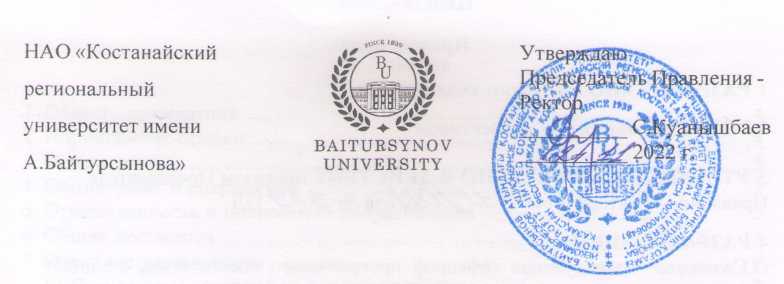 ПОЛОЖЕНИЕКАФЕДРАПК 115 - 2022КостанайПредисловие1 РазработанО авторским коллективом2 ВНЕСЕНО авторским коллективом3 УтвержденО и введенО в действие приказом Председателя Правления - Ректора  от 24.11.2022 года № 379 ОД4 РазработчикИ: О.Салыкова – заведующая кафедрой программного обеспечения, кандидат технических наук; Д.Кенжебекова – заведующая кафедрой экономики и финансов, кандидат экономических наук;И.Кошкин – заведующий кафедрой электроэнергетики, кандидат технических наук;А.Алдабергенова – заведующая кафедрой гражданского права и процесса, магистр юридических наук5 Эксперты:Е. Исакаев – проректор по академическим вопросам, кандидат биологических наук; А. Айдналиева – и.о. начальника отдела правового обеспечения и государственных закупок;Е.Ли – заведующая кафедрой дошкольного и начального образования, кандидат педагогических наук;Н.Соловьева – заведующая кафедрой иностранных языков, кандидат педагогических наук;Ш.Демисенова – и.о. заведующей кафедрой педагогики и психологии, кандидат педагогических наук;Г.Баубекова – заведующая кафедрой естественно-научных дисциплин, магистр педагогического образования6 Периодичность проверки					3 года7 ВВЕДЕНО: ПК 299 – 2020 Положение. Кафедра Настоящее положение не может быть полностью или частично воспроизведено, тиражировано и распространено без разрешения Председателя Правления-Ректора НАО «Костанайский региональный университет имени А.Байтурсынова».© Костанайский региональный университет имени А. Байтурсынова, 2022СодержаниеГлава 1. Область примененияНастоящее положение подразделения (далее – Положение) устанавливает требования по административно-правовому закреплению за кафедрой, его структуры, функциональных обязанностей, полномочий (прав) и ответственности.Требования настоящего Положения обязательны для руководства всеми сотрудниками подразделения и являются основанием для разработки должностных инструкций руководителя и сотрудников подразделения.Глава 2. Нормативные ссылкиНастоящее Положение разработано на основании следующих нормативных документов:Трудовой кодекс РК от 23 ноября 2015 г. № 414-V;Закон РК «Об образовании» от 27 июля 2007 г. №319-III;Закон РК «О науке» от 18 февраля 2011 года № 407-IV;Закон РК «О языках в Республике Казахстан» от 11 июля 1997 года № 151;Закон РК «О противодействии коррупции» от 18 ноября 2015 года № 410-V;Приказ Министра образования и науки Республики Казахстан от 30 октября 2018 года № 595 «Об утверждении Типовых правил деятельности организаций образования соответствующих типов»;Устав НАО «Костанайский региональный университет имени А.Байтурсынова», утвержденный приказом Председателя Комитета государственного имущества и приватизации Министерства финансов Республики Казахстан от 05 июня 2020 года № 350;Приказ Министра науки и высшего образования Республики Казахстан от 20 июля 2022 года № 2 «Об утверждении государственных общеобязательных стандартов высшего и послевузовского образования»;СО 081-2022 Стандарт организации. Делопроизводство;ДП 082-2022 Документированная процедура. Управление документацией;СО 064-2022 Стандарт организации. Порядок разработки, согласования и утверждения положений подразделений и должностных инструкций;ПР 074-2022 Правила. Конкурсное замещение вакантных должностей административно-управленческого персонала;П 119 – 2022 Положение. Академическая политика.Глава 3. Определения4. В настоящем Положении применяются следующие термины и определения:1) положение подразделения – нормативный документ, устанавливающий назначение, структуру, основные функции и задачи подразделения, полномочия, ответственность и права, процедуры поощрения сотрудников подразделения;2) структурное подразделение – отдельное подразделение, определенное организационной структурой управления КРУ имени А.Байтурсынова (институт, кафедра, управление, отдел, центр, лаборатория и т.д.); 3) должностная инструкция – нормативный документ, издаваемый в целях регламентации организационно-правового положения работника КРУ имени А.Байтурсынова, его обязанностей, прав, ответственности и обеспечивающий условия для его эффективной деятельности.Глава 4. Обозначения и сокращения5. В настоящем Положении применяются следующие сокращения: КРУ имени А.Байтурсынова, КРУ, Университет – Некоммерческое акционерное общество «Костанайский региональный университет имени А.Байтурсынова»;РК – Республика Казахстан;ОУП – отдел управления персоналом;НРК – национальные рамки квалификаций;ОРК – отраслевые рамки квалификаций;ОП – образовательная программа;РО – результаты обучения;НИР – научно-исследовательская работа;ДП – документационная процедура;СО – стандарт организации;ППС – профессорско-преподавательский состав;ГОСО - государственный общеобязательный стандарт высшего и послевузовского образования.Глава 5. Ответственность и полномочия подразделения6. Ответственность и полномочия за разработку настоящего Положения, его согласование, утверждение, регистрацию, ввод в действие распределяются следующим образом:1) ответственность за наличие Положения, обеспечение его хранения и передачу его в архив несет начальник ОУП;2) ответственность за разработку Положения, его содержание, структуру, оформление, своевременную актуализацию настоящего Положения, ознакомление сотрудников кафедры с Положением, несет заведующий кафедрой и проректор по академическим вопросам в соответствии с организационной структурой Университета;3) Положение утверждается приказом Председателя Правления - Ректора Университета;4) Отдел документационного обеспечения регистрирует настоящее Положение, отдел управления персоналом издает приказ об утверждении и введении документа в действие. 7. Ответственность за доведение до сведения соответствующих сотрудников подразделения утвержденного Положения несет руководитель подразделения. Запись об ознакомлении должна быть оформлена в трудовом договоре, дополнительном соглашении, «Листе ознакомления».Глава 6. Общие положенияКафедра является основным академическим структурным подразделением Университета; Кафедра осуществляет учебную, учебно-методическую, научно-исследовательскую, воспитательную работу среди обучающихся, а также подготовку научно-педагогических кадров и повышение их квалификации. Кафедра создается, реорганизуется и ликвидируется приказом Председателя Правления - Ректора Университета на основании решения Совета директоров об утверждении организационной структуры управления Университета. Кафедра в соответствии с организационной структурой Университета подчиняется директорату института Свою деятельность кафедра организует в соответствии с действующим законодательством РК, нормативными документами и методическими материалами по направлению деятельности кафедры, внутренними нормативными и организационно-распорядительными документами Университета и настоящим Положением. Общее руководство кафедрой осуществляется заведующим кафедрой. Заведующий кафедрой непосредственно подчиняется директору института. Квалификационные требования, функциональные обязанности, права, ответственность заведующего кафедрой и других работников кафедры регламентируются должностными инструкциями, утверждаемыми приказом Председателя Правления-Ректора Университета. Кафедра ведет документацию, отражающую теоретические и практические аспекты осуществления и повышения качества учебной, учебно-методической, научно-исследовательской, воспитательной и других видов работ. Перечень документации кафедры определяется номенклатурой дел университета. Приказы Председателя Правления-Ректора Университета, распоряжения членов Правления-проректоров, директора института, решения и рекомендации заведующего кафедрой, согласованные с директором института доводятся до сведения всех членов кафедры.Глава 7. Описание деятельности Параграф 1. Структура и основная цель подразделения17. Основная цель кафедры – обеспечение достижения обучающимися ожидаемых результатов обучения (компетенций) по образовательным программам в соответствии с требованиями ГОСО, запросами работодателей и стейкхолдеров.18. Структура, состав и штатная численность кафедры определяются действующей организационной структурой и штатным расписанием Университета, утвержденными в установленном порядке.Параграф 2. Основные задачи и функции19. Основные задачи кафедры в рамках системы обеспечения качества университета:1) планирование, организация, мониторинг, анализ и совершенствование учебной, учебно-методической, научно-исследовательской и воспитательной работы; 2) повышение результативности исследовательской деятельности ППС и роста публикационной активности;3) координация деятельности и развитие потенциала кафедры;4) повышение качества образования и конкурентоспособности на рынке образовательных услуг;5) организация образовательной деятельности на основе инновационных технологий обучения, современных методов, методик преподавания и оценки учебных достижений;6) формирование образовательных программ с учетом требований НРК, ОРК, профессиональных стандартов, ожиданий работодателей, новых приоритетов и трендов современного общества;7) реализация принципов студентоориентированного обучения;8) укрепление принципов корпоративной культуры и этики на основе соблюдения кодексов чести обучающихся и преподавателей;20. Функции кафедры:поддержание положительного имиджа Университета и деловой репутации;разработка ключевых индикаторов деятельности и развития кафедры;разработка каталогов элективных дисциплин, силлабусов, учебно-методических комплексов ОП и дисциплин;осуществление учебно-методического обеспечения учебных дисциплин кафедры: разработка учебников, учебных пособий, сборников задач, комплексных заданий, лабораторных работ, методических рекомендаций по изучению дисциплин, а также материалов текущего, рубежного и итогового контроля знаний по всем формам обучения;обеспечение анализа и согласование учебно-методической документации, сопровождающей реализацию образовательных программ;формирование индивидуальной траектории обучающихся;организация учебной деятельности на основе академического календаря и расписания учебных занятий;повышение уровня проведения лекций, практических, лабораторных и самостоятельных занятий, как эффективных форм закрепления знаний, для приобретения необходимых умений и навыков, развития, творческих способностей обучающихся;осуществление в установленном порядке текущего контроля успеваемости и промежуточной и итоговой аттестации обучающихся;систематический анализ итогов экзаменационных сессий и обсуждение их на заседании кафедры;разработка и использование современных образовательных технологий и методов обучения;обеспечение условий для реализации НИР по фундаментальным и прикладным направлениям обучающихся кафедры в рамках достижения РО по ОП;обеспечение принципов преемственности ППС, через определение потребности, подбора, повышение квалификации научно-педагогических кадров кафедры;обеспечение выполнения научно-исследовательских и опытно-конструкторских работ по профилю научной деятельности кафедры;участие в работе диссертационных советов по защите докторских диссертаций по направлениям подготовки;содействие проведению научных стажировок по направлениям подготовки в сфере высшего и послевузовского образования, отвечающим профилю деятельности кафедры;осуществление в установленном порядке сотрудничества с кафедрами других высших учебных заведений, в том числе зарубежными, а также с научно-исследовательскими организациями по профилю кафедры;проведение мероприятий, направленных на повышение педагогического и методического мастерства преподавателей: содействие регулярному повышению квалификации профессорско-преподавательского состава в различных формах - научные стажировки в ведущих отечественных и зарубежных научных, учебных и производственных организациях, целевые научные командировки, магистратура, докторантура и т.д.;содействие развитию интернационализации в рамках двухдипломного образования; академической мобильности ППС, обучающихся;обеспечение базами практик образовательных программ кафедры;развитие различных форм делового сотрудничества с предприятиями, организациями, учреждениями в подготовке специалистов.открытие и организация работы филиалов кафедры на базе предприятий и организаций по профилю подготовки обучающихся;совместно, на основе мониторинга и анализа востребованности специалистов, осуществляемого ЦиКТ - содействовать трудоустройству выпускников, их карьерному росту, повышению конкурентоспособности на рынке труда;участие в общевузовском плане профориентационной работы в школах, лицеях, колледжах, на предприятиях и в учреждениях, проведение инициативных мероприятий в целях привлечения абитуриентов на ОП кафедры;содействие участию обучающихся и ППС в мероприятиях университета, города и области, в том числе направленных на пропаганду здорового образа жизни;содействие мероприятиям, организуемым Управлением по воспитательной работе, Центром практической психологии, направленным на социально-психологическую адаптацию обучающихся по программе «Серпін», Атырауской и Мангистауской областей;содействие в реализации мероприятий, организуемых Проектным офисом «Рухани жаңғыру», направленных на формирование общественного сознания обучающихся;разъяснение обучающимся соблюдения правил внутреннего распорядка, этического кодекса, условий договора на оказание образовательных услуг;формирование корпоративной культуры, благоприятного морально-психологического климата среди обучающихся, ППС и сотрудников кафедры на условиях взаимоуважения всех участников учебно-воспитательного процесса;содействие созданию условий для развития органов студенческого самоуправления, развитию волонтерского движения, поддержка талантливой молодежи;обеспечение сохранности, укрепление и развитие материально-технической базы кафедры;совместно с административно-хозяйственным управлением, Центром первичной медико-санитарной помощи - обеспечение и контроль выполнения обучающимися и работниками правил охраны труда и техники безопасности, производственной санитарии и противопожарной безопасности;обеспечение соблюдения принципов нетерпимости к проявлению коррупционных правонарушений и академической честности среди ППС и обучающихся.Параграф 3. Права и обязанности21. Заведующий кафедрой, и сотрудники кафедры имеют право: избираться и быть избранными в коллегиальные органы Университета; участвовать в формировании комиссий, советов, других коллегиальных органов с привлечением руководителей, специалистов структурных подразделений;участвовать в работе коллегиальных органов, совещаний, семинаров и т.п., проводимых Университетом;запрашивать от структурных подразделений информацию и материалы в объемах, необходимых для осуществления своих полномочий;в случае служебной необходимости пользоваться информацией баз данных структурных подразделений Университета;на профессиональную подготовку, переподготовку и повышение своей квалификации;требовать от руководства Университета организационного и материально-технического обеспечения своей деятельности, а также оказания содействия в исполнении своих должностных обязанностей и прав;пользоваться услугами социально-бытовых, лечебных и других подразделений Университета в соответствии с Уставом и коллективным договором;принимать решения в пределах компетенции кафедры;вносить предложения руководству Университета по вопросам улучшения учебной, учебно-методической, научно-исследовательской и воспитательной деятельности;пользоваться выделенными под учебную, учебно-методическую, научную и воспитательную деятельность материальными, финансовыми и информационными ресурсами;представлять предложения руководству Института и Университета по улучшению деятельности кафедры;по согласованию с руководством Университета представлять интересы в государственных органах, коммерческих структурах и общественных организациях по вопросам образовательной деятельности.22. В обязанности заведующего кафедрой и сотрудников кафедры входят:исполнение поручений директора Института, членов Правления-проректоров, Председателя Правления-Ректора, Совета директоров, а для сотрудников также – непосредственного руководителя;соблюдение трудовой и исполнительской дисциплины, Правил внутреннего распорядка, Правил и норм охраны труда, техники безопасности и противопожарной защиты;соблюдение установленных сроков исполнения заданий и поручений;организация работы и эффективного взаимодействия сотрудников вверенного структурного подразделения (для руководителя подразделения);исполнение целей, задач, выполнение функций, предусмотренных данным Положении.Параграф 4. Должностная ответственность23. Заведующий и сотрудники кафедры несут ответственность за:нарушение Трудового кодекса Республики Казахстан, Устава, Правил внутреннего распорядка, Положения об оплате труда, Университета, Положения подразделения и других нормативных документов;разглашение коммерческой и служебной тайн или иной тайны, охраняемой законом, ставшей известной в ходе выполнения должностных обязанностей;разглашение персональных данных работников Университета;разглашение недостоверной, заведомо ложной информации, наносящей ущерб имиджу Университета, порочащих честь и достоинство его работников;поддержание благоприятного морально-психологического климата, основанного на принципах взаимоуважение всех членов кафедры;соответствие действующему законодательству визируемых документов; обеспечение сохранности имущества, находящегося в подотчете и закрепленным за кафедрой; организацию оперативной и качественной подготовки документов, ведение делопроизводства в соответствии с действующими правилами и инструкциями; за своевременное и качественное выполнение функций и задач по учебной, учебно-методической, научно-исследовательской и воспитательной деятельности, предусмотренных настоящим Положением;за нарушение правил охраны труда, техники безопасности;за рациональное использование рабочего времени, трудовых, финансовых, материальных, информационных и технических ресурсов;24. За ненадлежащее исполнение должностных обязанностей и нарушение трудовой дисциплины работники кафедры несут ответственность в порядке, предусмотренном действующим законодательством РК.Параграф 5. Материально-техническое обеспечение25. Кафедра для качественного выполнения своих функций должна быть оснащена необходимым материально-техническим обеспечением. Параграф 6. Взаимодействие с другими подразделениями26. Кафедра в рамках своих полномочий взаимодействует со всеми подразделениями КРУ имени А.Байтурсынова, а также в пределах своей компетенции – со сторонними организациями.Параграф 7. Поощрение сотрудников 27. За своевременное и качественное выполнение порученной работы сотрудники кафедры поощряются приказом Председателя Правления - Ректора по представлению заведующего кафедрой или директора института, а также по решению Председателя Правления – Ректора при поощрении руководителей структурных подразделений, непосредственно ему подчиненных. Глава 8. Порядок внесения изменений28. Внесение изменений в настоящее Положение осуществляется по инициативе автора Положения, руководителя подразделения, начальника ОУП, курирующего члена Правления-проректора и производится в соответствии с ДП 082-2022 Документированная процедура. Управление документацией. Глава 9. Согласование, хранение и рассылка29. Согласование, хранение и рассылка производятся в соответствии ДП 082-2022 Документированная процедура. Управление документацией. 30. Настоящее Положение согласовывается с проректором по академическим вопросам, начальником отдела правового обеспечения и государственных закупок, начальником отдела управления персоналом и начальником отдела документационного обеспечения. 31. Положение утверждается приказом Председателя Правления-Ректора КРУ.32. Подлинник настоящего Положения вместе с «Листом согласования» передается на хранение в ОУП по акту приема-передачи.33. Рабочий экземпляр настоящего Положения размещается на сайте Университета с доступом из внутренней корпоративной сети.НАО «Костанайскийрегиональный университет имениА.Байтурсынова»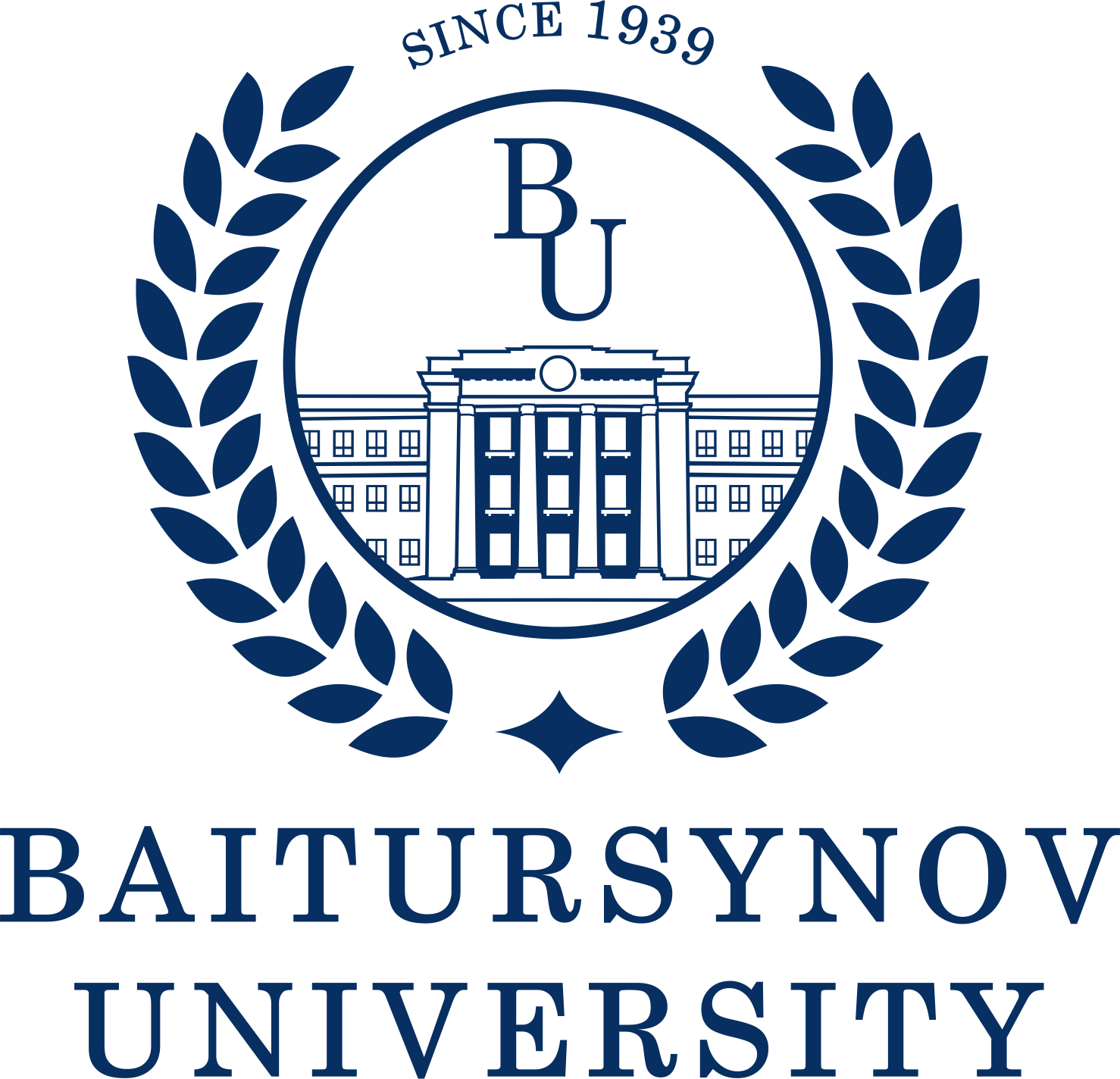 УтверждаюПредседатель Правления - Ректор __________ С.Куанышбаев__________ 2022 г.1Область применения …………………………………………………...…….Область применения …………………………………………………...…….Область применения …………………………………………………...…….42Нормативные ссылки …………………………………………………………Нормативные ссылки …………………………………………………………Нормативные ссылки …………………………………………………………43Определения ………………………………………………………….………Определения ………………………………………………………….………Определения ………………………………………………………….………54Обозначения и сокращения ……………………………………………........Обозначения и сокращения ……………………………………………........Обозначения и сокращения ……………………………………………........55Ответственность и полномочия подразделения …………………………..Ответственность и полномочия подразделения …………………………..Ответственность и полномочия подразделения …………………………..56Общие положения …………………………………………………………...Общие положения …………………………………………………………...Общие положения …………………………………………………………...67Описание деятельности ………………………………………………………§1 Структура и основная цель подразделения ……………………………….§2 Основные задачи и функции ………………………………………………§3 Права и обязанности ……………………………………………………….§4 Должностная ответственность …………………………………………….§5 Материально-техническое обеспечение ………………………………….§6 Взаимодействие с другими подразделениями ……………………………§7 Поощрение сотрудников …………………………………………………..Описание деятельности ………………………………………………………§1 Структура и основная цель подразделения ……………………………….§2 Основные задачи и функции ………………………………………………§3 Права и обязанности ……………………………………………………….§4 Должностная ответственность …………………………………………….§5 Материально-техническое обеспечение ………………………………….§6 Взаимодействие с другими подразделениями ……………………………§7 Поощрение сотрудников …………………………………………………..Описание деятельности ………………………………………………………§1 Структура и основная цель подразделения ……………………………….§2 Основные задачи и функции ………………………………………………§3 Права и обязанности ……………………………………………………….§4 Должностная ответственность …………………………………………….§5 Материально-техническое обеспечение ………………………………….§6 Взаимодействие с другими подразделениями ……………………………§7 Поощрение сотрудников …………………………………………………..77710111212128Порядок внесения изменений …..…………………………………………….Порядок внесения изменений …..…………………………………………….Порядок внесения изменений …..…………………………………………….129Согласование, хранение и рассылка ………………………………………..Согласование, хранение и рассылка ………………………………………..Согласование, хранение и рассылка ………………………………………..12